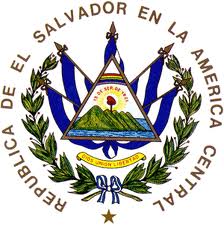 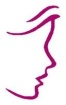 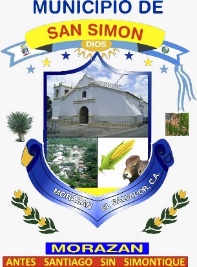                               PLAN OPERATIVO  ANUAL  2020                    UNIDAD MUNICIPAL DE LA MUJER 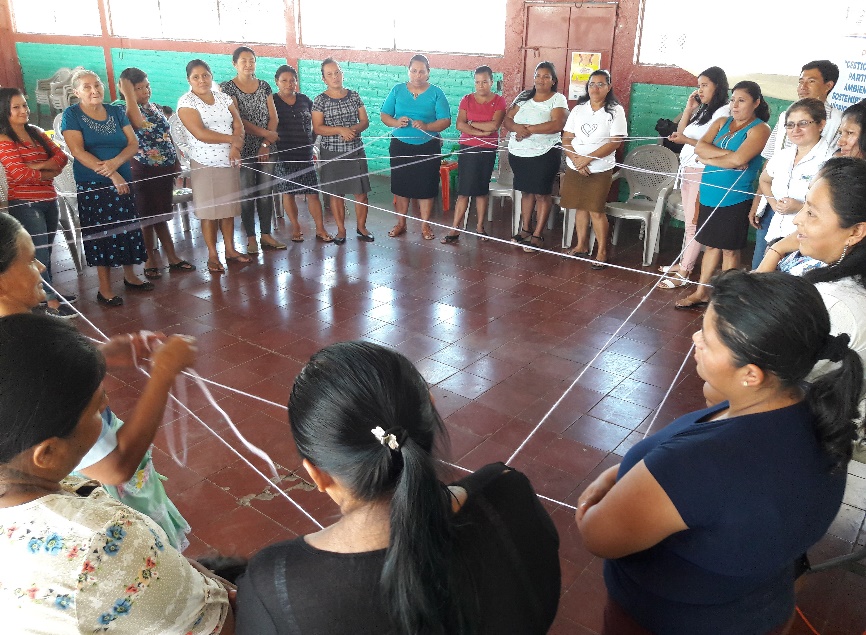 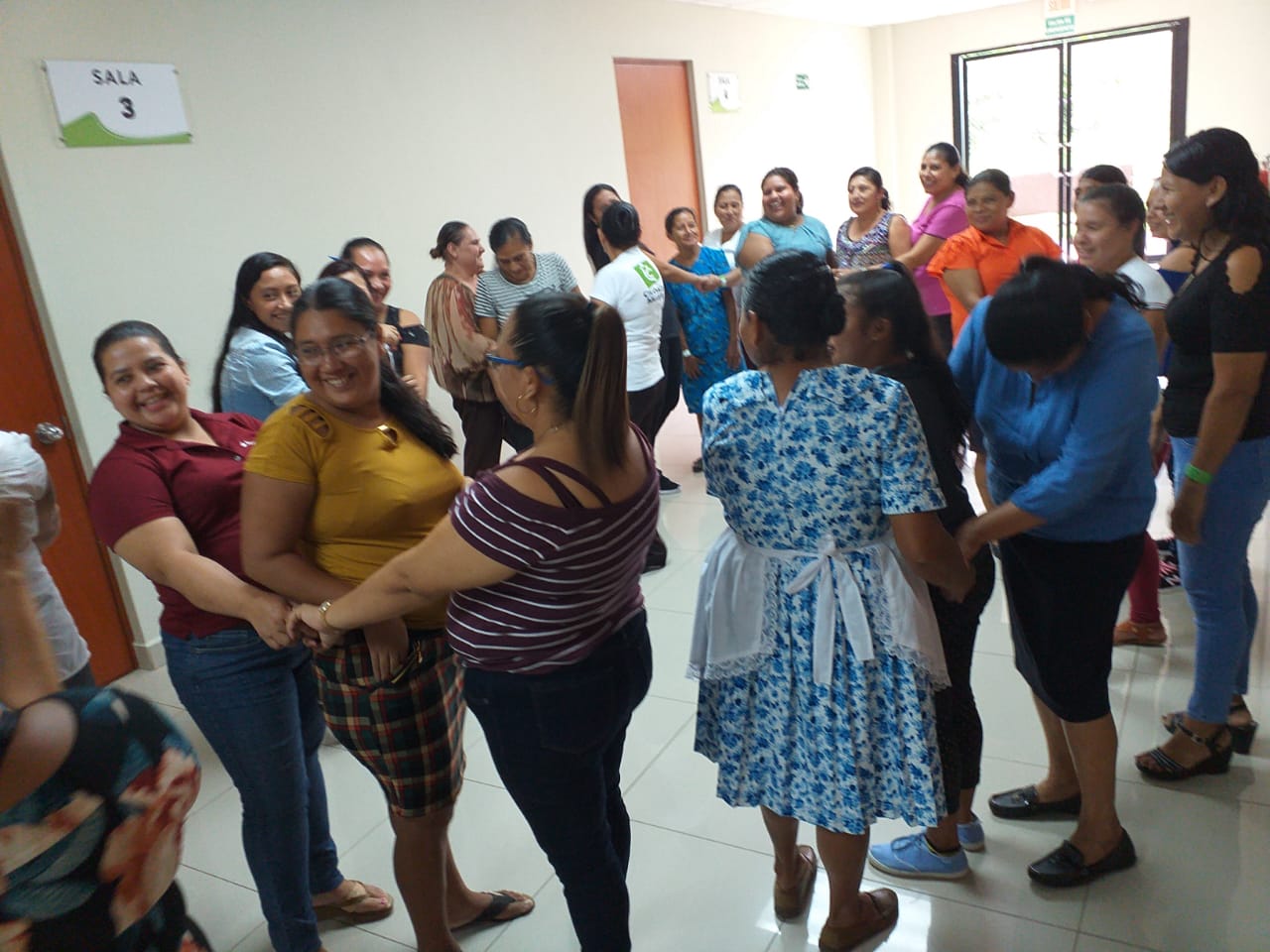 MUNICIPIO DE SAN SIMON DEPARTAMENTO DE MORAZAN   ÍNDICE……………………………………………………………… PORTADA………………………………………………………………. ÍNDICE………………………………………………………………. INTRODUCCIÓN……………………………………………………………OBJETIVO GENERAL…………………………………………………………OBJETIVO ESPECIFICO…………………………………………….CRONOGRAMA DE ACTIVIDADES……………………………………………………………….. PRESUPUESTOINTRODUCIONEl presente plan de trabajo  de la Unidad Municipal de la Mujer  es para Servicio y Asistencia a las necesidades más sentidas por la mujer ya que se hace un esfuerzo por definir un instrumento de política que genere un trabajo más acertado y organizado, así garantizar los derechos de las mujeres de San simón , departamento de Morazán , bajo la línea Jerárquica de la Administración Municipal, asimismo garantizar que las diferentes estrategias y políticas sectoriales  contribuyen a la creación de una sociedad con equidad de género mediante la reducción de las brechas de género y el combate a todas las formas de erradicación de violencia contra la mujer, siendo que está estipulado en el actual Manual de Organización y Funciones dicho plan está orientado a establecer de manera programada todas las actividades que se desarrollaran durante el periodo comprendido al año dos mil dieciocho.  La planificación es parte fundamental de la unidad para introducir  el Plan municipal de Igualdad Equidad y Erradicación de la Discriminación contra las mujeres  documento elaborado y aprobado en el año 2016 por el concejo municipal. Por tal razón las actividades plasmadas en el presente documento están encaminadas a implementar dicho plan   y a transversal izar el enfoque de género en el que hacer municipal.OBJETIVO GENERALContribuir a garantizar una vida libre de violencia hacia la mujeres mediante acciones de promoción de sus derechos para las mujeres del Municipio de San simón , tanto en el área urbana como rural a través de la implementación de talleres vocacionales; talleres sobre Autoestima, Salud Sexual y Reproductiva Liderazgo, Auto cuido entre otro; con el fin de brindarles las herramientas necesarias y concientizarlas para el desarrollo de sus capacidades, así mismo, capacitarlas sobre sus derechos y deberes; a fin de poder dirigirlas a crear ideas de dinamización social y económica. SensibilizarseOBETIVOS ESPECIFICOSRealizar visitas a mujeres del área Rural del Municipio de San Simón a fin que conozcan sus derechos a través de jornadas de capacitación así mismo desarrollar talleres no tradicionales en coordinación con las ADESCOS  Instituciones de Gobierno Instituciones Privadas y organizaciones de mujeres establecidas en el municipioFacilitar oportunidades de igualdad y empoderamiento económico para las mujeres del Municipio de San Simón, en el área urbana través de jornadas de capacitaciones sobre emprendedurismo. Contribuir a la sensibilización, denuncia y lucha contra las diversas manifestaciones de la violencia contra las mujeres  como la expresión más contundente del impacto negativo de los modelos socioculturaPRESUPUESTOTOTAL: $ 10, 000.00Eje de IntervenciónLíneas de AcciónActividadesMESESMESESMESESMESESMESESMESESMESESMESESMESESMESESMESESMESESCostosResponsable DirectaEje de IntervenciónLíneas de AcciónActividades123456789101112CostosAutonomía económica de las mujeres Talleres vocacionalesBordadosHamacaManualidades  otro$350.00$500.00$350.00$200.00Total$ 1400,00UMMAutonomía económica de las mujeres Seguimiento a grupos de auto ahorroTalleres apoyo a la metodología y talleres a contribuir con la nutrición de las mujeres  $400.00Material didáctico $100.00Evento de apoyo de la mejor propuesta de iniciativa económica de grupo donde se le dará inicio de capital para negocio $400.00 para capital semilla$250.00 para refrigerio de las participantes del evento $1150.00ACMMCIUDAD MUJERAutonomía económica de las mujeres TransporteTraslado a chequeos médicos como citologías mamografías  Y otros que sean identificados $1200,00UMMCIUDAD MUJERConmemoración de dia internacional de la mujer$400.00CIUDAD MUJER Conmemoración de dia de la mujer rural$400.00CIUDAD MUJERAutonomía económica de las mujeres Día de la no violencia$400.00UMMCIUDAD MUJER Compra de equipo necesario para la unidad 1 laptopEquipo de sonido portátil$800.00UMMUMMCapacitación al concejo municipalJornada concejo municipal $50.00Jornada con personal $100.00150.00UMMCIUDAD MUJERRealizar plan de prevención$200.00UMMISDEMUSeguimiento a asociación de mujeres $300.00UMMUna comunitaria $300.00CIUDAD MUJER UMMCelebración del día de la madre$570,00 refrigerio$150.regalosParticipación artística$200.00$30 alquiler de mesas y$50.00material didáctico$1000.00UMMTalleres de alfabetización en derechos $700.00Apoyo a ejecución de programa y propuesta ganada en coordinación+ con la colectiva feminista  $1,000.00Detalle de la inversión o gasto (actividades)Unidad de MedidaCantidadPrecio unitarioValor totalJustificaciónMes/añoFuente de Financiamiento ProbableTaller de bordadoTaller de hamacaManualidadesotros 20mujeres20 mujeres20 mujeres$350.00$500.00$350.00$200.00$125.00 pago de instructora$225.00 material$150.00pago de instructora$350.00 material$125.00 pago de instructora$225.00 materialFondo para imprevistos 1400.00Las mujeres de nuestro municipio, no cuentan con los recursos necesarios para capacitarse y aprender un oficio donde puedan mejorar su autonomía económicaTodo el añoUMM Seguimiento a grupos de auto ahorro36 grupos de auto ahorroTalleres apoyo a la metodología y talleres a contribuir con la nutrición de las mujeres  $400.00Material didáctico $100.00Evento de apoyo de la mejor propuesta de iniciativa económica de grupo donde se le dará inicio de capital para negocio $400.00 para capital semilla$250.00 para refrigerio de las participantes del eventoEstán muy organizados y o tiene apoyo de ningunoTodo el añoUMMTraslado a chequeos médicos  Y otros que sean identificadosMujeres identificadasPara transporte a ciudad mujer y otras instancias $1000.00Asistencia medica es lo que les hace falta a las mujeres der nuestro municipioTodo el añoUMMConmemoración de dia internacional de la mujerGrupo 200 mujeres  Alimentación$400.00$2.00 por persona $400.00Las mujeres no tienen mucha información de las fechas conmemorativas Todo el añoUMMla mujer rural  Conmemoración de día deGrupo de 20  mujeres Alimentación $400.00$2.00 por persona$400.00Las mujeres no tienen mucha información de las fechas conmemorativas Todo el añoUMMConmemoración de dia de la no violencia hacia la mujer Grupo de 20 mujeresalimentación$2.00 por persona$400.00Las mujeres no tienen mucha información de las fechas conmemorativasTodo el añoUMMCompra de equipo necesario para la unidad1 laptopUna bocina portátil$800.00$600.00$200.00$800.00La unidad necesita de equipo para realizar actividades Todo el añoUMMCapacitación al concejo municipal1 Jornadas $200.00$100.00 p/c jornadaPorque es un mandato de ley asesorar al Concejo Municipal.UMMRealizar plan de prevención $200.00 porqueUMMSeguimiento a asociaciones Las que sean identificadas$200.00Cantidades necesarias$200.00Por qué las organizaciones no tienen ningún apoyo Todo el añoUMMUna comunitaria$300.00300.00las mujeres no cuentan con los recursos suficientes para trasladarse UMMCelebración del día de la madre$570,00 refrigerio$150.regalosParticipación artística$200.00$30 alquiler de mesas y$50.00material didáctico1000,00Las madres merecen ser agasajadas UMMTalleres de alfabetización en derechos700.00Las mujeres tienen pocos espacios de participación UMMApoyo a ejecución de programa y propuesta ganada en coordinación+ con la colectiva feminista  Transporte Alimentación$400.00$600.00$1000.00La propuesta ganadora necesita el respaldo de la municipalidad para |UMM